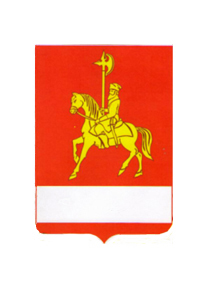 АДМИНИСТРАЦИЯ КАРАТУЗСКОГО РАЙОНАПОСТАНОВЛЕНИЕО внесении изменений в муниципальную программу «Развитие системы образования Каратузского района» В соответствии со ст. 179 Бюджетного кодекса Российской Федерации, ст. 26, 27.1 Устава муниципального образования «Каратузский район», постановлением администрации Каратузского района от 29.07.2013 № 738-п «Об утверждении Порядка принятия решений о разработке муниципальных программ Каратузского района, их формирование и реализации», ПОСТАНОВЛЯЮ:1.Внести в муниципальную программу «Развитие системы образования Каратузского района», утвержденную постановлением администрации Каратузского района  № 1162-п от 11.11.2013 года (в редакции от 24.12.2014 г. № 1384-п) следующие изменения:1.1. В паспорте программы «Развитие системы образования Каратузского района», строку «Информация по ресурсному обеспечению муниципальной программы, в том числе в разбивке по источникам финансирования по годам реализации муниципальной программы» изложить в следующей редакции:1.2. В  программе «Развитие системы образования Каратузского района», раздел 10 Информация о ресурсном обеспечении и прогнозной оценке расходов на реализацию целей программы изложить в следующей редакции:«Общий объем финансирования на реализацию Программы за счет средств бюджетов всех уровней, по прогнозным данным, за период с 2014 по 2016 гг.,  составит  1 215 626,63627 тыс. рублей, в том числе:в 2014 году -  418 050,58627 тыс. рублей;в 2015 году – 395 682,42 тыс. рублей;в 2016 году - 401 893,63 тыс. рублей.Из них:из средств федерального бюджета за период с 2014 по 2016 гг. – 15 385,79 тыс. рублей,в том числе:в 2014 году – 12 008,09 тыс. рублей;в 2015 году – 1 665,9 тыс. рублей;в 2016 году – 1 711,8 тыс. рублей;из средств краевого бюджета за период с 2014 по 2016 гг.  – 728 604,52227 тыс. рублей, в том числе:в 2014 году – 250 894,02227 тыс. рублей;в 2015 году -  238 878,2 тыс. рублей;в 2016 году -   238 832,3 тыс. рублей;из средств муниципального бюджета за период с 2014 по 2016 гг. – 471 636,324 тыс. рублей,в том числе:в 2014 году – 155 148,474  тыс. рублей;в 2015 году -   155 138,32  тыс. рублей;в 2016 году -  161 349,53  тыс. рублей.Ресурсное обеспечение и прогнозная оценка расходов на реализацию целей муниципальной программы «Развитие системы образования Каратузского района» приведены в приложении № 10 к муниципальной программе».1.3. В приложении № 1 к муниципальной программе «Развитие системы образования Каратузского  района»,  в пункте 1 Паспорт подпрограммы строку «Объемы и источники финансирования подпрограммы на период действия подпрограммы с указанием на источники финансирования по годам реализации подпрограммы» изложить в следующей редакции:Пункт 2.7. Обоснование финансовых, материальных и трудовых затрат (ресурсное обеспечение подпрограммы) с указанием источников финансирования, изложить в следующей редакции:«Финансирование подпрограммы осуществляется всего 1 019 821,67179 тыс. рублей, в том числе: 2014 год – 329 965,31179 тыс. рублей; 2015 год – 344 928,18 тыс. рублей; 2016 год – 344 928,18 тыс. рублей.В том числе: средств районного бюджета 333 972,28308  тыс. рублей: 2014 год – 109 892,62308 тыс. рублей; 2015 год – 112 039,83 тыс. рублей; 2016 год – 112 039,83 тыс. рублей;средств краевого бюджета  685 655,89871 тыс. рублей:  2014 год – 219879,19871 тыс. рублей; 2015 год – 232 888,35 тыс. рублей; 2016 год – 232 888,35 тыс. рублей;средств федерального бюджета 193,49 тыс.рублей: 2014 год – 193,49 тыс.рублей; 2015 год – 0 тыс.рублей; 2016 год - 0 тыс.рублей».1.4. В Приложение № 4 к муниципальной программе «Развитие системы образования Каратузского  района», в пункте 1 Паспорт подпрограммы строку «Объемы и источники финансирования подпрограммы на период действия подпрограммы с указанием на источники финансирования по годам реализации подпрограммы» изложить в следующей редакции:Пункт 2.7. Обоснование финансовых, материальных и трудовых затрат (ресурсное обеспечение подпрограммы) с указанием источников финансирования, изложить в следующей редакции:«Финансовое обеспечение реализации подпрограммы составляет всего         14222,14210 тыс. рублей, в том числе: 2014 год – 9 054,14210 тыс. рублей; 2015 год –3 368,00 тыс. рублей; 2016 год – 1 800,00 тыс. рублей, в том числе:за счет средств районного бюджета 8 217,47816 тыс. рублей: 2014 год – 3 049,47816 тыс. рублей; 2015 год – 3 368,00 тыс. рублей; 2016 год – 1 800,00 тыс. рублей;за  счет  средств  краевого  бюджета   790,46394 тыс. рублей:  2014  год  – 790,46394 тыс. рублей; 2015 год – 0 тыс. рублей; 2016 год – 0  тыс. рублей;за счет федерального бюджета 5214,20 тыс.рублей: 2014  год  – 5214,20тыс. рублей; 2015 год – 0 тыс. рублей; 2016 год – 0  тыс. рублей».1.5.Приложение № 2 к подпрограмме 1 «Развитие дошкольного, общего и дополнительного образования детей», реализуемой в рамках муниципальной программы  «Развитие системы образования Каратузского района» изложить в следующей редакции согласно приложению № 1 к настоящему постановлению.1.6. Приложение № 2 к подпрограмме 4 «Развитие сети дошкольных образовательных учреждений», реализуемой в рамках муниципальной программы  «Развитие системы образования Каратузского района» изложить в следующей редакции согласно приложению № 2 к настоящему постановлению.1.7. Приложение 8 «Распределение планируемых расходов за  счет средств районного бюджета по мероприятиям и подпрограммам муниципальной программы» к муниципальной программе «Развитие системы образования Каратузского района» на 2014-2016 годы изложить в новой редакции согласно приложению № 3 к настоящему постановлению.1.8. Приложение № 10 «Ресурсное обеспечение и прогнозная оценка расходов на реализацию целей муниципальной программы «Развитие системы образования Каратузского района» с учетом источников финансирования, в том числе по уровням бюджетной системы» к муниципальной программе «Развитие системы образования Каратузского района» изложить в следующей редакции согласно приложению № 4 к настоящему постановлению. 2. Контроль за исполнением настоящего постановления возложить на Г.М. Адольф, заместителя главы администрации района по социальным вопросам.3. Постановление вступает в силу в день, следующий за днем его официального опубликования в периодическом печатном издании «Вести муниципального образования «Каратузский район».Глава администрации района                		                       Г.И.КулаковаОтдел земельных и имущественных отношений администрации Каратузского района, на основании распоряжения  администрации Каратузского района от 30.12.2014  №  155  - р объявляет о проведении открытого конкурса на право заключения договора аренды земельного участка,   находящегося в государственной собственности , расположенного по адресу: с. Каратузское, ул. Карла Маркса, 41, с кадастровым номером  24:19:0101008:277, с разрешенным использованием: для строительства капитальных объектов, предназначенных для организации розничного универсального рынка и для продажи товаров, общей площадью 2694 кв.м, сроком на 3 года.,  Начальная (минимальная ) цена лота  №1 – 461 000,00  рублей , размер задатка составляет    20 % от начальной (минимальной ) цена лота  №1- 92 200,00 рублей.Размер  ежегодного платежа арендной платы- 45 810, 00 рублей копеек (сорок пять тысяч восемьсот десять )  рублей 00 копеек; 30.12.2014с. Каратузское               №1400-п Информация по ресурсному обеспечению муниципальной программы, в том числе в разбивке по источникам финансирования по годам реализации муниципальной программыВсего по программе:2014 год – 418 050,58627 тыс.рублей,в том числе:   федеральный бюджет – 12 008,09 тыс.рублей;   краевой бюджет – 250 894,02227 тыс.рублей;   районный бюджет -  155 148,47400 тыс.рублей.2015 год – 395 682,42 тыс.рублей,в том числе:    федеральный бюджет – 1 665,9 тыс.рублей;    краевой бюджет – 238 878,2 тыс.рублей;    районный бюджет – 155 138,32 тыс.рублей.  2016 год – 401 893,63 тыс.рублей,в том числе:    федеральный бюджет – 1 711,8 тыс.рублей;    краевой бюджет – 238 832,3 тыс.рублей;    районный бюджет – 161 349,53 тыс.рублей.Объемы и источники финансирования подпрограммыВсего средств на реализацию подпрограммы 1 019 821,67179 тыс. рублей, в том числе:2014 год – 329 965,31179 тыс. рублей;2015 год –344 928,18 тыс. рублей;2016 год –344 928,18 тыс. рублей.В том числе: средств федерального бюджета 193,49 тыс. руб.2014 год – 193,49 тыс. рублей;2015 год – 0 тыс. рублей;2016 год – 0 тыс. рублей;средств краевого бюджета 685 655,89871 тыс. руб.2014 год – 219 879,19871 тыс. рублей;2015 год – 232 888,35 тыс. рублей;2016 год – 232 888,35 тыс. рублей.средств районного бюджета 333 972,28308 тыс. руб.2014 год – 109 892,62308 тыс. рублей;2015 год – 112 039,83 тыс. рублей;2016 год – 112 039,83 тыс. рублей;8Объемы и источники финансирования подпрограммы на период действия подпрограммы с указанием на источники финансирования по годам реализации подпрограммыВсего средств на реализацию подпрограммы 14 222,14210 тыс. рублей, в том числе:2014 год – 9 054,14210 тыс. рублей;2015 год – 3 368,00 тыс. рублей;2016 год – 1 800,00 тыс. рублей.В том числе: средств районного бюджета 8 217,47816 тыс. рублей, в том числе:2014 год – 3 049,47816 тыс. рублей;2015 год – 3 368,00 тыс. рублей;2016 год – 1 800,00 тыс. рублей;средств краевого бюджета  790,46394 тыс. рублей:2014 год – 790,46394  тыс. рублей;2015 год – 0 тыс. рублей;2016 год – 0 тыс. рублей.средств федерального бюджета  5214,20 тыс. рублей:2014 год – 5214,20  тыс. рублей;2015 год – 0 тыс. рублей;2016 год – 0 тыс. рублей.Приложение № 1 к постановлению администрации Каратузского района от 30.12.2014 г.№1400-пПриложение № 1 к постановлению администрации Каратузского района от 30.12.2014 г.№1400-пПриложение № 1 к постановлению администрации Каратузского района от 30.12.2014 г.№1400-пПриложение № 1 к постановлению администрации Каратузского района от 30.12.2014 г.№1400-пПриложение № 1 к постановлению администрации Каратузского района от 30.12.2014 г.№1400-пПриложение № 2 
к подпрограмме 1 "Развитие дошкольного, общего и дополнительного образования детей", реализуемой в рамках муниципальной программы "Развитие системы образования Каратузского района" Приложение № 2 
к подпрограмме 1 "Развитие дошкольного, общего и дополнительного образования детей", реализуемой в рамках муниципальной программы "Развитие системы образования Каратузского района" Приложение № 2 
к подпрограмме 1 "Развитие дошкольного, общего и дополнительного образования детей", реализуемой в рамках муниципальной программы "Развитие системы образования Каратузского района" Приложение № 2 
к подпрограмме 1 "Развитие дошкольного, общего и дополнительного образования детей", реализуемой в рамках муниципальной программы "Развитие системы образования Каратузского района" Приложение № 2 
к подпрограмме 1 "Развитие дошкольного, общего и дополнительного образования детей", реализуемой в рамках муниципальной программы "Развитие системы образования Каратузского района" Перечень мероприятий подпрограммы 1 "Развитие дошкольного, общего и дополнительного образования детей" муниципальной программы  "Развитие системы образования Каратузского района" с указанием объема средств на их реализацию и ожидаемых результатовПеречень мероприятий подпрограммы 1 "Развитие дошкольного, общего и дополнительного образования детей" муниципальной программы  "Развитие системы образования Каратузского района" с указанием объема средств на их реализацию и ожидаемых результатовПеречень мероприятий подпрограммы 1 "Развитие дошкольного, общего и дополнительного образования детей" муниципальной программы  "Развитие системы образования Каратузского района" с указанием объема средств на их реализацию и ожидаемых результатовПеречень мероприятий подпрограммы 1 "Развитие дошкольного, общего и дополнительного образования детей" муниципальной программы  "Развитие системы образования Каратузского района" с указанием объема средств на их реализацию и ожидаемых результатовПеречень мероприятий подпрограммы 1 "Развитие дошкольного, общего и дополнительного образования детей" муниципальной программы  "Развитие системы образования Каратузского района" с указанием объема средств на их реализацию и ожидаемых результатовПеречень мероприятий подпрограммы 1 "Развитие дошкольного, общего и дополнительного образования детей" муниципальной программы  "Развитие системы образования Каратузского района" с указанием объема средств на их реализацию и ожидаемых результатовПеречень мероприятий подпрограммы 1 "Развитие дошкольного, общего и дополнительного образования детей" муниципальной программы  "Развитие системы образования Каратузского района" с указанием объема средств на их реализацию и ожидаемых результатовПеречень мероприятий подпрограммы 1 "Развитие дошкольного, общего и дополнительного образования детей" муниципальной программы  "Развитие системы образования Каратузского района" с указанием объема средств на их реализацию и ожидаемых результатовПеречень мероприятий подпрограммы 1 "Развитие дошкольного, общего и дополнительного образования детей" муниципальной программы  "Развитие системы образования Каратузского района" с указанием объема средств на их реализацию и ожидаемых результатовПеречень мероприятий подпрограммы 1 "Развитие дошкольного, общего и дополнительного образования детей" муниципальной программы  "Развитие системы образования Каратузского района" с указанием объема средств на их реализацию и ожидаемых результатовПеречень мероприятий подпрограммы 1 "Развитие дошкольного, общего и дополнительного образования детей" муниципальной программы  "Развитие системы образования Каратузского района" с указанием объема средств на их реализацию и ожидаемых результатовНаименование  программы, подпрограммыНаименование  ГРБС Код бюджетной классификацииКод бюджетной классификацииКод бюджетной классификацииКод бюджетной классификацииРасходыРасходыРасходыРасходыОжидаемый результат от реализации подпрограммного мероприятия 
(в натуральном выражении)Наименование  программы, подпрограммыНаименование  ГРБС Код бюджетной классификацииКод бюджетной классификацииКод бюджетной классификацииКод бюджетной классификации(тыс. руб.), годы(тыс. руб.), годы(тыс. руб.), годы(тыс. руб.), годыОжидаемый результат от реализации подпрограммного мероприятия 
(в натуральном выражении)Наименование  программы, подпрограммыНаименование  ГРБС ГРБСРзПрЦСРВРочередной финансовый годпервый год планового периодавторой год планового периодаИтого на периодОжидаемый результат от реализации подпрограммного мероприятия 
(в натуральном выражении)Наименование  программы, подпрограммыНаименование  ГРБС ГРБСРзПрЦСРВР2014 год2015 год2016 годИтого на периодОжидаемый результат от реализации подпрограммного мероприятия 
(в натуральном выражении)"Развитие дошкольного, общего и дополнительного образования детей"всего расходные обязательства по программе****329 965,31179344 928,18344 928,181 019 821,67179"Развитие дошкольного, общего и дополнительного образования детей"в том числе по ГРБС: Управление образования администрации Каратузского района075***315 940,52226331 129,83331 129,83978 200,18226"Развитие дошкольного, общего и дополнительного образования детей"в том числе по ГРБС: администрация Каратузского района001***14 024,7895313 798,3513 798,3541 621,48953Задача №1 Обеспечить доступность дошкольного образования, соответствующего единому стандарту качества дошкольного образования. Задача №1 Обеспечить доступность дошкольного образования, соответствующего единому стандарту качества дошкольного образования. Задача №1 Обеспечить доступность дошкольного образования, соответствующего единому стандарту качества дошкольного образования. Задача №1 Обеспечить доступность дошкольного образования, соответствующего единому стандарту качества дошкольного образования. Задача №1 Обеспечить доступность дошкольного образования, соответствующего единому стандарту качества дошкольного образования. Задача №1 Обеспечить доступность дошкольного образования, соответствующего единому стандарту качества дошкольного образования. Задача №1 Обеспечить доступность дошкольного образования, соответствующего единому стандарту качества дошкольного образования. Задача №1 Обеспечить доступность дошкольного образования, соответствующего единому стандарту качества дошкольного образования. Задача №1 Обеспечить доступность дошкольного образования, соответствующего единому стандарту качества дошкольного образования. Задача №1 Обеспечить доступность дошкольного образования, соответствующего единому стандарту качества дошкольного образования. Задача №1 Обеспечить доступность дошкольного образования, соответствующего единому стандарту качества дошкольного образования. всего расходные обязательства 0750701**63790,1838760390,9760390,97184572,123871.1. Расходы за счет субвенции на финансовое обеспечение государственных гарантий прав граждан на получение общедоступного и бесплатного дошкольного образования в муниципальных дошкольных образовательных организациях, общедоступного и бесплатного дошкольного образования, в муниципальных общеобразовательных организацияхв том числе по ГРБС: Управление образования администрации Каратузского района0750701021758861124586,1165026961,1026961,1078508,31650Обеспеченность 100% услугами дошкольных организаций детей от 3-х до 7 лет в 2016 году.1.1. Расходы за счет субвенции на финансовое обеспечение государственных гарантий прав граждан на получение общедоступного и бесплатного дошкольного образования в муниципальных дошкольных образовательных организациях, общедоступного и бесплатного дошкольного образования, в муниципальных общеобразовательных организацияхв том числе по ГРБС: Управление образования администрации Каратузского района07507010217588612190,200,000,00190,20Обеспеченность 100% услугами дошкольных организаций детей от 3-х до 7 лет в 2016 году.1.1. Расходы за счет субвенции на финансовое обеспечение государственных гарантий прав граждан на получение общедоступного и бесплатного дошкольного образования в муниципальных дошкольных образовательных организациях, общедоступного и бесплатного дошкольного образования, в муниципальных общеобразовательных организацияхв том числе по ГРБС: Управление образования администрации Каратузского района075070102175886212709,683503338,003338,009385,68350Обеспеченность 100% услугами дошкольных организаций детей от 3-х до 7 лет в 2016 году.1.1. Расходы за счет субвенции на финансовое обеспечение государственных гарантий прав граждан на получение общедоступного и бесплатного дошкольного образования в муниципальных дошкольных образовательных организациях, общедоступного и бесплатного дошкольного образования, в муниципальных общеобразовательных организацияхв том числе по ГРБС: Управление образования администрации Каратузского района0750701021758862238,000,000,0038,00Обеспеченность 100% услугами дошкольных организаций детей от 3-х до 7 лет в 2016 году.1.2. Обеспечение деятельности (оказание услуг) подведомственных дошкольных учрежденийв том числе по ГРБС: Управление образования администрации Каратузского района0750701021420961126225,3466825437,6725437,6777100,68668Обеспечение деятельности 11 дошкольных образовательных организаций и 3 образовательных организаций 1.2. Обеспечение деятельности (оказание услуг) подведомственных дошкольных учрежденийв том числе по ГРБС: Управление образования администрации Каратузского района0750701021420961296,7250,000,0096,725Приобретение основных средств для обеспечения основного вида деятельности в 2014 году в 2 учреждениях (в том числе 2 учреждения - кредиторская задолженность 2013 года)1.2. Обеспечение деятельности (оказание услуг) подведомственных дошкольных учрежденийв том числе по ГРБС: Управление образования администрации Каратузского района075070102142096211951,465162726,002726,007403,465161.3. Расходы за счет субвенции на выплату и доставку компенсации части родительской платы за присмотр и уход за детьми в образовательных организациях края, реализующих образовательную программу дошкольного образованияв том числе по ГРБС: Управление образования администрации Каратузского района075100402175563131735,001821,801821,805378,60Поддержка малообеспеченных семей1.3. Расходы за счет субвенции на выплату и доставку компенсации части родительской платы за присмотр и уход за детьми в образовательных организациях края, реализующих образовательную программу дошкольного образованияв том числе по ГРБС: Управление образования администрации Каратузского района0751004021755624434,7036,4036,40107,50Поддержка малообеспеченных семей1.4. Расходы за счет субвенции на обеспечение выделения денежных средств на осуществление присмотра и ухода за детьми-инвалидами, детьми-сиротами и детьми, оставшимися без попечения родителей, а также детьми с туберкулезной интоксикацией, обучающимися в муниципальных образовательных организациях, реализующих образовательную программу дошкольного образования, без взимания родительской платы в том числе по ГРБС: Управление образования администрации Каратузского района07510030217554611168,8606161,3561,35291,56061Социальная поддержка семей, имеющих ребенка -инвалида, опекаемого ребенка.1.4. Расходы за счет субвенции на обеспечение выделения денежных средств на осуществление присмотра и ухода за детьми-инвалидами, детьми-сиротами и детьми, оставшимися без попечения родителей, а также детьми с туберкулезной интоксикацией, обучающимися в муниципальных образовательных организациях, реализующих образовательную программу дошкольного образования, без взимания родительской платы в том числе по ГРБС: Управление образования администрации Каратузского района075100302175546219,439394,154,1517,73939Социальная поддержка семей, имеющих ребенка -инвалида, опекаемого ребенка.1.5. Выплаты младшим воспитателям и помощникам воспитателей в муниципальных образовательных учреждениях, реализующих основную общеобразовательную программу дошкольного образования детей за счет средств местного бюджетав том числе по ГРБС: Управление образования администрации Каратузского района075070102125586124,504,504,5013,50Повышение оплаты труда младших воспитателей1.6. Выплаты младшим воспитателям и помощникам воспитателей в муниципальных образовательных учреждениях, реализующих основную общеобразовательную программу дошкольного образования детей за счет средств краевого бюджетав том числе по ГРБС: Управление образования администрации Каратузского района075070102175586122190,730,000,002190,73Повышение оплаты труда младших воспитателей1.6. Выплаты младшим воспитателям и помощникам воспитателей в муниципальных образовательных учреждениях, реализующих основную общеобразовательную программу дошкольного образования детей за счет средств краевого бюджетав том числе по ГРБС: Управление образования администрации Каратузского района07507010217558622252,570,000,00252,57Повышение оплаты труда младших воспитателей1.7. Расходы за счет субсидии на частичное финансирование (возмещение) расходов на региональные выплаты и выплаты, обеспечивающие уровень заработной платы работников бюджетной сферы не ниже размера минимальной заработной платы (минимального размера оплаты труда)в том числе по ГРБС: Управление образования администрации Каратузского района075070102110216113065,3040,000,003065,3041.7. Расходы за счет субсидии на частичное финансирование (возмещение) расходов на региональные выплаты и выплаты, обеспечивающие уровень заработной платы работников бюджетной сферы не ниже размера минимальной заработной платы (минимального размера оплаты труда)в том числе по ГРБС: Управление образования администрации Каратузского района07507010211021621346,1690,000,00346,1691.8. Расходы за счет субсидии на частичное финансирование (возмещение) расходов на повышение минимальных размеров окладов, ставок заработной платы работникам бюджетной сферы края, которым предоставляется региональная выплата,  с 1 октября 2014 года на 10 процентовв том числе по ГРБС: Управление образования администрации Каратузского района07507010211022611168,438170,000,00168,438171.8. Расходы за счет субсидии на частичное финансирование (возмещение) расходов на повышение минимальных размеров окладов, ставок заработной платы работникам бюджетной сферы края, которым предоставляется региональная выплата,  с 1 октября 2014 года на 10 процентовв том числе по ГРБС: Управление образования администрации Каратузского района0750701021102262116,935860,000,0016,93586Задача №2 Обеспечить условия и качество обучения, соответствующие федеральным государственным стандартам начального общего, основного общего, среднего общего образованияЗадача №2 Обеспечить условия и качество обучения, соответствующие федеральным государственным стандартам начального общего, основного общего, среднего общего образованияЗадача №2 Обеспечить условия и качество обучения, соответствующие федеральным государственным стандартам начального общего, основного общего, среднего общего образованияЗадача №2 Обеспечить условия и качество обучения, соответствующие федеральным государственным стандартам начального общего, основного общего, среднего общего образованияЗадача №2 Обеспечить условия и качество обучения, соответствующие федеральным государственным стандартам начального общего, основного общего, среднего общего образованияЗадача №2 Обеспечить условия и качество обучения, соответствующие федеральным государственным стандартам начального общего, основного общего, среднего общего образованияЗадача №2 Обеспечить условия и качество обучения, соответствующие федеральным государственным стандартам начального общего, основного общего, среднего общего образованияЗадача №2 Обеспечить условия и качество обучения, соответствующие федеральным государственным стандартам начального общего, основного общего, среднего общего образованияЗадача №2 Обеспечить условия и качество обучения, соответствующие федеральным государственным стандартам начального общего, основного общего, среднего общего образованияЗадача №2 Обеспечить условия и качество обучения, соответствующие федеральным государственным стандартам начального общего, основного общего, среднего общего образованияЗадача №2 Обеспечить условия и качество обучения, соответствующие федеральным государственным стандартам начального общего, основного общего, среднего общего образованиявсего расходные обязательства 0750702**240578,55326260360,66260360,66761299,873262.1. Расходы за счет субвенции на финансовое обеспечение государственных гарантий прав граждан на получение общедоступного и бесплатного начального общего, основного общего, среднего общего образования в муниципальных общеобразовательных организациях, обеспечение дополнительного образования детей в муниципальных общеобразовательных организациях в том числе по ГРБС:Управление образования администрации Каратузского района07507020217564611167435,22480190184,45190184,45547804,12480Обеспечение прав детей на получение общего образования независимо от места проживания2.1. Расходы за счет субвенции на финансовое обеспечение государственных гарантий прав граждан на получение общедоступного и бесплатного начального общего, основного общего, среднего общего образования в муниципальных общеобразовательных организациях, обеспечение дополнительного образования детей в муниципальных общеобразовательных организациях в том числе по ГРБС:Управление образования администрации Каратузского района075070202175646121969,875200,000,001969,87520Обеспечение прав детей на получение общего образования независимо от места проживания2.2. Обеспечение деятельности (оказание услуг) подведомственных учреждений общего образованияв том числе по ГРБС:Управление образования администрации Каратузского района0750702021421961158368,8260159695,1159695,11177759,04601Обеспечение деятельности 15 образовательных организаций2.2. Обеспечение деятельности (оказание услуг) подведомственных учреждений общего образованияв том числе по ГРБС:Управление образования администрации Каратузского района07507020214219612125,045450,000,00125,04545Приобретение основных средств для обеспечения основного вида деятельности в 2014 году в 3 учреждениях (в том числе 2 учреждения - кредиторская задолженность 2013 года) 2.3. Расходы за счет субвенции на обеспечение питанием детей, обучающихся в муниципальных и частных образовательных организациях, реализующих основные общеобразовательные программы, без взимания платыв том числе по ГРБС:Управление образования администрации Каратузского района075100302175666129043,5010481,1010481,1030005,70Предоставление возможности детям из малообеспеченных семей питания без взимания платы2.4.  Расходы за счет субсидии на частичное финансирование (возмещение) расходов на региональные выплаты и выплаты, обеспечивающие уровень заработной платы работников бюджетной сферы не ниже размера минимальной заработной платы (минимального размера оплаты труда)в том числе по ГРБС:Управление образования администрации Каратузского района075070202110216113282,1920,000,003282,1922.5. Расходы за счет субсидии на персональные выплаты установленные в целях повышения оплаты труда молодым специалистамв том числе по ГРБС:Управление образования администрации Каратузского района0750702021103161133,119320,000,0033,11932Повышение оплаты труда молодым специалистам2.6.Расходы за счет субсидии на частичное финансирование (возмещение) расходов на повышение минимальных размеров окладов, ставок заработной платы работникам бюджетной сферы края, которым предоставляется региональная выплата,  с 1 октября 2014 года на 10 процентовв том числе по ГРБС:Управление образования администрации Каратузского района07507020211022611320,770480,000,00320,77048Задача №3 Обеспечить поступательное развитие системы дополнительного образования, в том числе за счет разработки и реализации современных образовательных программ, дистанционных и сетевых форм их реализацииЗадача №3 Обеспечить поступательное развитие системы дополнительного образования, в том числе за счет разработки и реализации современных образовательных программ, дистанционных и сетевых форм их реализацииЗадача №3 Обеспечить поступательное развитие системы дополнительного образования, в том числе за счет разработки и реализации современных образовательных программ, дистанционных и сетевых форм их реализацииЗадача №3 Обеспечить поступательное развитие системы дополнительного образования, в том числе за счет разработки и реализации современных образовательных программ, дистанционных и сетевых форм их реализацииЗадача №3 Обеспечить поступательное развитие системы дополнительного образования, в том числе за счет разработки и реализации современных образовательных программ, дистанционных и сетевых форм их реализацииЗадача №3 Обеспечить поступательное развитие системы дополнительного образования, в том числе за счет разработки и реализации современных образовательных программ, дистанционных и сетевых форм их реализацииЗадача №3 Обеспечить поступательное развитие системы дополнительного образования, в том числе за счет разработки и реализации современных образовательных программ, дистанционных и сетевых форм их реализацииЗадача №3 Обеспечить поступательное развитие системы дополнительного образования, в том числе за счет разработки и реализации современных образовательных программ, дистанционных и сетевых форм их реализацииЗадача №3 Обеспечить поступательное развитие системы дополнительного образования, в том числе за счет разработки и реализации современных образовательных программ, дистанционных и сетевых форм их реализацииЗадача №3 Обеспечить поступательное развитие системы дополнительного образования, в том числе за счет разработки и реализации современных образовательных программ, дистанционных и сетевых форм их реализацииЗадача №3 Обеспечить поступательное развитие системы дополнительного образования, в том числе за счет разработки и реализации современных образовательных программ, дистанционных и сетевых форм их реализациивсего расходные обязательства *07020214239*25596,5746624176,5500024176,5500073949,674663.1.Обеспечение стабильного функционирования и развития учреждений дополнительного образования детейв том числе по ГРБС:Управление образования администрации Каратузского района0750702021423961110238,2860910378,2010378,2030994,68609Обеспечение деятельности 2 организаций дополнительного образования3.1.Обеспечение стабильного функционирования и развития учреждений дополнительного образования детейв том числе по ГРБС:Управление образования администрации Каратузского района07507020214239612100,3620,000,00100,362Приобретение основных средств для обеспечения основного вида деятельности в 2014 году в 2 учреждениях (в том числе 1 учреждение - кредиторская задолженность 2013 года) 3.1.Обеспечение стабильного функционирования и развития учреждений дополнительного образования детейв том числе по ГРБС: администрация Каратузского района00107020214239611         12546,3906913798,3513798,3540143,09Обеспечение деятельности 2 организаций дополнительного образования3.1.Обеспечение стабильного функционирования и развития учреждений дополнительного образования детейв том числе по ГРБС: администрация Каратузского района00107020214239612224,5160,000,00224,52Приобретение основных средств для обеспечения основного вида деятельности в 2014 году в 1 учреждении  3.2.Расходы за счет субсидии  на оснащение муниципальных учреждений физкультурно-спортивной направленности спортивным инвентарем, оборудованием, спортивной одеждой и обувьюв том числе по ГРБС: администрация Каратузского района00107020215380612192,200,000,00192,203.3. Расходы за счет субсидии на частичное финансирование (возмещение) расходов на региональные выплаты и выплаты, обеспечивающие уровень заработной платы работников бюджетной сферы не ниже размера минимальной заработной платы (минимального размера оплаты труда)в том числе по ГРБС:Управление образования администрации Каратузского района07507020211021611176,2350,000,00176,2353.3. Расходы за счет субсидии на частичное финансирование (возмещение) расходов на региональные выплаты и выплаты, обеспечивающие уровень заработной платы работников бюджетной сферы не ниже размера минимальной заработной платы (минимального размера оплаты труда)в том числе по ГРБС: администрация Каратузского района00107020211021611346,370,000,00346,373.4.Расходы за счет субсидии на персональные выплаты установленные в целях повышения оплаты труда молодым специалистамв том числе по ГРБС:Управление образования администрации Каратузского района0750702021103161146,318680,000,0046,31868Повышение оплаты труда молодым специалистам3.4.Расходы за счет субсидии на персональные выплаты установленные в целях повышения оплаты труда молодым специалистамв том числе по ГРБС: администрация Каратузского района0010702021103161126,96540,000,0026,97Повышение оплаты труда молодым специалистам3.5.Расходы за счет субсидии на модернизацию образовательного процесса муниципальных образовательных учреждений дополнительного образования детей в области культуры и искусствав том числе по ГРБС: администрация Каратузского района00107020217482612460,000,000,00460,003.6. Софинансирование расходов за счет субсидии на модернизацию образовательного процесса муниципальных образовательных учреждений дополнительного образования детей в области культуры и искусства за счет средств местного бюджетав том числе по ГРБС: администрация Каратузского района001070202102166124,650,000,004,653.7. Расходы за счет субсидии на осуществление (возмещение) расходов, направленных на создание безопасных и комфортных условий функционирования объектов муниципальной собственности, развитие муниципальных учрежденийв том числе по ГРБС:Управление образования администрации Каратузского района075070202177466121000,000,000,001000,003.8.Расходы за счет субсидии на частичное финансирование (возмещение) расходов на повышение минимальных размеров окладов, ставок заработной платы работникам бюджетной сферы края, которым предоставляется региональная выплата,  с 1 октября 2014 года на 10 процентовв том числе по ГРБС:Управление образования администрации Каратузского района075021102261110,583360,000,0010,583363.8.Расходы за счет субсидии на частичное финансирование (возмещение) расходов на повышение минимальных размеров окладов, ставок заработной платы работникам бюджетной сферы края, которым предоставляется региональная выплата,  с 1 октября 2014 года на 10 процентовв том числе по ГРБС: администрация Каратузского района0010702021102261123,697440,000,0023,697443.9. Расходы за счет субсидии на реализацию мероприятий федеральной целевой программы "Культура России (2012-2018 годы)"в том числе по ГРБС: администрация Каратузского района00107020215014612193,4900193,490003.10. Софинансирование расходов за счет субсидии на реализацию мероприятий федеральной целевой программы "Культура России (2012-2018 годы)" за счет средств местного бюджетав том числе по ГРБС: администрация Каратузского района001070202102176126,510,000,006,51000Приложение № 2 к Постановлению администрации Каратузского района от 30.12.2014г. № 1400-пПриложение № 2 к Постановлению администрации Каратузского района от 30.12.2014г. № 1400-пПриложение № 2 к Постановлению администрации Каратузского района от 30.12.2014г. № 1400-пПриложение № 2 к Постановлению администрации Каратузского района от 30.12.2014г. № 1400-пПриложение № 2 к Постановлению администрации Каратузского района от 30.12.2014г. № 1400-пПриложение № 2 к подпрограмме 4  "Развитие сети дошкольных образовательных учреждений", реализуемой в рамках муниципальной программы "Развитие системы образования Каратузского района" Приложение № 2 к подпрограмме 4  "Развитие сети дошкольных образовательных учреждений", реализуемой в рамках муниципальной программы "Развитие системы образования Каратузского района" Приложение № 2 к подпрограмме 4  "Развитие сети дошкольных образовательных учреждений", реализуемой в рамках муниципальной программы "Развитие системы образования Каратузского района" Приложение № 2 к подпрограмме 4  "Развитие сети дошкольных образовательных учреждений", реализуемой в рамках муниципальной программы "Развитие системы образования Каратузского района" Приложение № 2 к подпрограмме 4  "Развитие сети дошкольных образовательных учреждений", реализуемой в рамках муниципальной программы "Развитие системы образования Каратузского района" Перечень мероприятий подпрограммы 4 "Развитие сети дошкольных образовательных учреждений"  муниципальной программы Каратузского района "Развитие системы образования Каратузского района"  с указанием объема средств на их реализацию и ожидаемых результатовПеречень мероприятий подпрограммы 4 "Развитие сети дошкольных образовательных учреждений"  муниципальной программы Каратузского района "Развитие системы образования Каратузского района"  с указанием объема средств на их реализацию и ожидаемых результатовПеречень мероприятий подпрограммы 4 "Развитие сети дошкольных образовательных учреждений"  муниципальной программы Каратузского района "Развитие системы образования Каратузского района"  с указанием объема средств на их реализацию и ожидаемых результатовПеречень мероприятий подпрограммы 4 "Развитие сети дошкольных образовательных учреждений"  муниципальной программы Каратузского района "Развитие системы образования Каратузского района"  с указанием объема средств на их реализацию и ожидаемых результатовПеречень мероприятий подпрограммы 4 "Развитие сети дошкольных образовательных учреждений"  муниципальной программы Каратузского района "Развитие системы образования Каратузского района"  с указанием объема средств на их реализацию и ожидаемых результатовПеречень мероприятий подпрограммы 4 "Развитие сети дошкольных образовательных учреждений"  муниципальной программы Каратузского района "Развитие системы образования Каратузского района"  с указанием объема средств на их реализацию и ожидаемых результатовПеречень мероприятий подпрограммы 4 "Развитие сети дошкольных образовательных учреждений"  муниципальной программы Каратузского района "Развитие системы образования Каратузского района"  с указанием объема средств на их реализацию и ожидаемых результатовПеречень мероприятий подпрограммы 4 "Развитие сети дошкольных образовательных учреждений"  муниципальной программы Каратузского района "Развитие системы образования Каратузского района"  с указанием объема средств на их реализацию и ожидаемых результатовПеречень мероприятий подпрограммы 4 "Развитие сети дошкольных образовательных учреждений"  муниципальной программы Каратузского района "Развитие системы образования Каратузского района"  с указанием объема средств на их реализацию и ожидаемых результатовПеречень мероприятий подпрограммы 4 "Развитие сети дошкольных образовательных учреждений"  муниципальной программы Каратузского района "Развитие системы образования Каратузского района"  с указанием объема средств на их реализацию и ожидаемых результатовПеречень мероприятий подпрограммы 4 "Развитие сети дошкольных образовательных учреждений"  муниципальной программы Каратузского района "Развитие системы образования Каратузского района"  с указанием объема средств на их реализацию и ожидаемых результатов№Наименование программы, подпрограммыГРБСКод бюджетной классификации Код бюджетной классификации Код бюджетной классификации Код бюджетной классификации Расходы (тыс. руб.), годыРасходы (тыс. руб.), годыРасходы (тыс. руб.), годыРасходы (тыс. руб.), годыОжидаемый результат от реализации подпрограммного мероприятия (в натуральном выражении)№Наименование программы, подпрограммыГРБСГРБСРзПрЦСРВР201420152016итого на периодОжидаемый результат от реализации подпрограммного мероприятия (в натуральном выражении)Цель: Повышение доступности современного качественного дошкольного образования для детей дошкольного возраста независимо от места жительства и социального статуса семей.  Цель: Повышение доступности современного качественного дошкольного образования для детей дошкольного возраста независимо от места жительства и социального статуса семей.  Цель: Повышение доступности современного качественного дошкольного образования для детей дошкольного возраста независимо от места жительства и социального статуса семей.  Цель: Повышение доступности современного качественного дошкольного образования для детей дошкольного возраста независимо от места жительства и социального статуса семей.  Цель: Повышение доступности современного качественного дошкольного образования для детей дошкольного возраста независимо от места жительства и социального статуса семей.  Цель: Повышение доступности современного качественного дошкольного образования для детей дошкольного возраста независимо от места жительства и социального статуса семей.  Цель: Повышение доступности современного качественного дошкольного образования для детей дошкольного возраста независимо от места жительства и социального статуса семей.  Цель: Повышение доступности современного качественного дошкольного образования для детей дошкольного возраста независимо от места жительства и социального статуса семей.  Цель: Повышение доступности современного качественного дошкольного образования для детей дошкольного возраста независимо от места жительства и социального статуса семей.  Цель: Повышение доступности современного качественного дошкольного образования для детей дошкольного возраста независимо от места жительства и социального статуса семей.  Цель: Повышение доступности современного качественного дошкольного образования для детей дошкольного возраста независимо от места жительства и социального статуса семей.  Цель: Повышение доступности современного качественного дошкольного образования для детей дошкольного возраста независимо от места жительства и социального статуса семей.  Развитие сети дошкольных образовательных учрежденийвсего расходные обязательства****9054,142103368,001800,0014222,14210Развитие сети дошкольных образовательных учрежденийв том числе по ГРБС: Управление образования администрации Каратузского района0750709**9054,142103368,001800,0014222,14210Задачи: 1. Удовлетворение потребностей населения в местах и услугах системы дошкольного образования, через открытие новых мест в ДОУЗадачи: 1. Удовлетворение потребностей населения в местах и услугах системы дошкольного образования, через открытие новых мест в ДОУЗадачи: 1. Удовлетворение потребностей населения в местах и услугах системы дошкольного образования, через открытие новых мест в ДОУЗадачи: 1. Удовлетворение потребностей населения в местах и услугах системы дошкольного образования, через открытие новых мест в ДОУЗадачи: 1. Удовлетворение потребностей населения в местах и услугах системы дошкольного образования, через открытие новых мест в ДОУЗадачи: 1. Удовлетворение потребностей населения в местах и услугах системы дошкольного образования, через открытие новых мест в ДОУЗадачи: 1. Удовлетворение потребностей населения в местах и услугах системы дошкольного образования, через открытие новых мест в ДОУЗадачи: 1. Удовлетворение потребностей населения в местах и услугах системы дошкольного образования, через открытие новых мест в ДОУЗадачи: 1. Удовлетворение потребностей населения в местах и услугах системы дошкольного образования, через открытие новых мест в ДОУ1всего расходные обязательства075***6680,17894250,00150,006930,178941.1Удовлетворение потребностей населения в местах и услугах системы дошкольного образования, через открытие новых мест в ДОУ.в том числе по ГРБС: Управление образования администрации Каратузского района07507090240205612198,00250,00150,00448,001.1.1Увеличение количества мест в дошкольных образовательных учреждениях и создание условий,  позволяющих реализовать основную общеобразовательную программу дошкольного образования детей.в том числе по ГРБС: Управление образования администрации Каратузского района075070902402056120,00150,00150,00150,001.1.2Разработка проектно-сметной документации.в том числе по ГРБС: Управление образования администрации Каратузского района07507090240205612198,00100,000,00298,001.2Расходы за счет субсидии на введение дополнительных мест в системе дошкольного образования детей посредством реконструкции и капитального ремонта зданий под дошкольные образовательные учреждения, реконструкции и капитального ремонта зданий образовательных учреждений для создания условий, позволяющих реализовать основную общеобразовательную программу  дошкольного образования детей, а также приобретения оборудования, мебели.в том числе по ГРБС: Управление образования администрации Каратузского района07507010247421612665,463940,000,00665,46394Открытие дополнительных мест в ДОУ1.3Расходы за счет субсидии на модернизацию региональных систем дошкольного образования за счет средств федерального бюджета075070102450596125214,200000,000,005214,200001.4Софинансирование расходов за счет субсидии на модернизацию региональных систем дошкольного образования за счет средств местного бюджета07507010240214612602,5150,000,00602,515Открытие дополнительных мест в ДОУЗадача № 2. Обеспечение безопасности воспитанников и работников дошкольных образовательных учреждений   путем приведения в соответствие требований  надзорных органовЗадача № 2. Обеспечение безопасности воспитанников и работников дошкольных образовательных учреждений   путем приведения в соответствие требований  надзорных органовЗадача № 2. Обеспечение безопасности воспитанников и работников дошкольных образовательных учреждений   путем приведения в соответствие требований  надзорных органовЗадача № 2. Обеспечение безопасности воспитанников и работников дошкольных образовательных учреждений   путем приведения в соответствие требований  надзорных органовЗадача № 2. Обеспечение безопасности воспитанников и работников дошкольных образовательных учреждений   путем приведения в соответствие требований  надзорных органовЗадача № 2. Обеспечение безопасности воспитанников и работников дошкольных образовательных учреждений   путем приведения в соответствие требований  надзорных органовЗадача № 2. Обеспечение безопасности воспитанников и работников дошкольных образовательных учреждений   путем приведения в соответствие требований  надзорных органовЗадача № 2. Обеспечение безопасности воспитанников и работников дошкольных образовательных учреждений   путем приведения в соответствие требований  надзорных органовЗадача № 2. Обеспечение безопасности воспитанников и работников дошкольных образовательных учреждений   путем приведения в соответствие требований  надзорных органовЗадача № 2. Обеспечение безопасности воспитанников и работников дошкольных образовательных учреждений   путем приведения в соответствие требований  надзорных органовЗадача № 2. Обеспечение безопасности воспитанников и работников дошкольных образовательных учреждений   путем приведения в соответствие требований  надзорных органовЗадача № 2. Обеспечение безопасности воспитанников и работников дошкольных образовательных учреждений   путем приведения в соответствие требований  надзорных органов2всего расходные обязательства075**6121333,963161856,001300,004489,963162.1Обеспечение безопасности воспитанников и работников дошкольных образовательных учреждений   путем приведения в соответствие требований  надзорных органов.всего расходные обязательства075070902402066121208,963161856,000001300,000004364,963162.1.1Огнезащитная обработка деревянных конструкций кровли зданий учреждений образования.в том числе по ГРБС: Управление образования администрации Каратузского района07507090240206612427,0345300,000,00727,0345Увеличение доли муниципальных дошкольных образовательных организаций, соответствующих современным требованиям в общем количестве муниципальных дошкольных образовательных организаций2.1.2Установка оборудования для обеспечения вывода сигнала "тревога" на централизованный пульт.в том числе по ГРБС: Управление образования администрации Каратузского района075070902402066120,000,000,000,00Увеличение доли муниципальных дошкольных образовательных организаций, соответствующих современным требованиям в общем количестве муниципальных дошкольных образовательных организаций2.1.2Установка оборудования для обеспечения вывода сигнала "тревога" на централизованный пульт.в том числе по ГРБС: Управление образования администрации Каратузского района075070902402066220,000,000,000,00Увеличение доли муниципальных дошкольных образовательных организаций, соответствующих современным требованиям в общем количестве муниципальных дошкольных образовательных организаций2.1.3Приобретение материалов для замены и ремонта полового покрытия, в учреждениях образования.в том числе по ГРБС: Управление образования администрации Каратузского района07507090240206612100,00100,00200,00400,00Увеличение доли муниципальных дошкольных образовательных организаций, соответствующих современным требованиям в общем количестве муниципальных дошкольных образовательных организаций2.1.4Оснащение технологическим оборудованием и ремонт пищеблоков учреждений образования.в том числе по ГРБС: Управление образования администрации Каратузского района0750709024020661258,83300,000,00358,83Увеличение доли муниципальных дошкольных образовательных организаций, соответствующих современным требованиям в общем количестве муниципальных дошкольных образовательных организаций2.1.5Приобретение материалов и оборудования для ремонта хозяйственной зоны учреждений образования.в том числе по ГРБС: Управление образования администрации Каратузского района0750709024020661299,0076,000,00175,00Увеличение доли муниципальных дошкольных образовательных организаций, соответствующих современным требованиям в общем количестве муниципальных дошкольных образовательных организаций2.1.6Ремонт локально-вытяжной системы вентиляции в учреждениях образования.в том числе по ГРБС: Управление образования администрации Каратузского района075070902402066120,000,00200,00200,00Увеличение доли муниципальных дошкольных образовательных организаций, соответствующих современным требованиям в общем количестве муниципальных дошкольных образовательных организаций2.1.7Монтаж электрических сетей для подключения аварийных источников питания.в том числе по ГРБС: Управление образования администрации Каратузского района07507090240206612210,000,000,00210,00Увеличение доли муниципальных дошкольных образовательных организаций, соответствующих современным требованиям в общем количестве муниципальных дошкольных образовательных организаций2.1.8Приобретение материалов для устройства теневых навесов.в том числе по ГРБС: Управление образования администрации Каратузского района075070902402066120,000,00100,00100,00Увеличение доли муниципальных дошкольных образовательных организаций, соответствующих современным требованиям в общем количестве муниципальных дошкольных образовательных организаций2.1.8Приобретение материалов для устройства теневых навесов.в том числе по ГРБС: Управление образования администрации Каратузского района075070902402066220,000,000,000,00Увеличение доли муниципальных дошкольных образовательных организаций, соответствующих современным требованиям в общем количестве муниципальных дошкольных образовательных организаций2.1.9Приведение в соответствие помещения медицинского блока.в том числе по ГРБС: Управление образования администрации Каратузского района075070902402066120,00600,000,00600,00Увеличение доли муниципальных дошкольных образовательных организаций, соответствующих современным требованиям в общем количестве муниципальных дошкольных образовательных организаций2.1.10Приобретение материалов  и оборудования для ремонта водоснабжения канализации и отопления в учреждениях образования.в том числе по ГРБС: Управление образования администрации Каратузского района07507090240206612103,13058320,00400,00823,13058Увеличение доли муниципальных дошкольных образовательных организаций, соответствующих современным требованиям в общем количестве муниципальных дошкольных образовательных организаций2.1.11Приобретение материалов и оборудования для ремонта электрических сетей в ОУ.в том числе по ГРБС: Управление образования администрации Каратузского района0750709024020661211,000,000,0011,00Увеличение доли муниципальных дошкольных образовательных организаций, соответствующих современным требованиям в общем количестве муниципальных дошкольных образовательных организаций2.1.12Ремонт водоснабжения, канализации и отопления в учреждениях образования.в том числе по ГРБС: Управление образования администрации Каратузского района07507090240206612154,000,00400,00554,00Увеличение доли муниципальных дошкольных образовательных организаций, соответствующих современным требованиям в общем количестве муниципальных дошкольных образовательных организаций2.1.13Оборудование и ремонт игровых площадок.в том числе по ГРБС: Управление образования администрации Каратузского района075070902402066120,00160,000,00160,00Увеличение доли муниципальных дошкольных образовательных организаций, соответствующих современным требованиям в общем количестве муниципальных дошкольных образовательных организаций2.1.14Замена пожарной сигнализации в ОУ075024020661245,968080,000,0045,968082.2Расходы за счет субсидии на денежное поощрение победителям конкурса "Детские сады - детям".07507010247559612125,000,000,00125,00Задача № 3. Выполнение мероприятий по энергосбережению и энергоэффективности.Задача № 3. Выполнение мероприятий по энергосбережению и энергоэффективности.Задача № 3. Выполнение мероприятий по энергосбережению и энергоэффективности.Задача № 3. Выполнение мероприятий по энергосбережению и энергоэффективности.Задача № 3. Выполнение мероприятий по энергосбережению и энергоэффективности.Задача № 3. Выполнение мероприятий по энергосбережению и энергоэффективности.Задача № 3. Выполнение мероприятий по энергосбережению и энергоэффективности.Задача № 3. Выполнение мероприятий по энергосбережению и энергоэффективности.Задача № 3. Выполнение мероприятий по энергосбережению и энергоэффективности.Задача № 3. Выполнение мероприятий по энергосбережению и энергоэффективности.Задача № 3. Выполнение мероприятий по энергосбережению и энергоэффективности.Задача № 3. Выполнение мероприятий по энергосбережению и энергоэффективности.3всего расходные обязательства075**6121040,001262,00350,002652,003.1Выполнение мероприятий по энергосбережению и энергоэффективности.в том числе по ГРБС: Управление образования администрации Каратузского района075070902402076121040,001262,00350,00462,003.1.1Ремонт конструктивных элементов здания учреждений образования.в том числе по ГРБС: Управление образования администрации Каратузского района075070902402076120,00112,00350,00462,003.1.2Приобретение и замена электрокотла .в том числе по ГРБС: Управление образования администрации Каратузского района0750709024020761240,001150,000,001190,003.1.3Перевод электрокотельных на котельные на твердом топливе (приобретение материалов и оборудования)в том числе по ГРБС: Управление образования администрации Каратузского района075070902402076121000,000,000,000,00Приложение № 3 к постановлению администрации Каратузского района от 30.12.2014г.№ 1400-пПриложение № 3 к постановлению администрации Каратузского района от 30.12.2014г.№ 1400-пПриложение № 3 к постановлению администрации Каратузского района от 30.12.2014г.№ 1400-пПриложение № 3 к постановлению администрации Каратузского района от 30.12.2014г.№ 1400-пПриложение № 8 
к муниципальной программе "Развитие системы образования Каратузского района" Приложение № 8 
к муниципальной программе "Развитие системы образования Каратузского района" Приложение № 8 
к муниципальной программе "Развитие системы образования Каратузского района" Приложение № 8 
к муниципальной программе "Развитие системы образования Каратузского района" Распределение планируемых расходов за  счет средств районного бюджета по мероприятиям и подпрограммам муниципальной программыРаспределение планируемых расходов за  счет средств районного бюджета по мероприятиям и подпрограммам муниципальной программыРаспределение планируемых расходов за  счет средств районного бюджета по мероприятиям и подпрограммам муниципальной программыРаспределение планируемых расходов за  счет средств районного бюджета по мероприятиям и подпрограммам муниципальной программыРаспределение планируемых расходов за  счет средств районного бюджета по мероприятиям и подпрограммам муниципальной программыРаспределение планируемых расходов за  счет средств районного бюджета по мероприятиям и подпрограммам муниципальной программыСтатус (муниципальная программа, подпрограмма, в том числе ВЦП)Наименование  программы, подпрограммы, в том числе ВЦПРасходыРасходыРасходыРасходыСтатус (муниципальная программа, подпрограмма, в том числе ВЦП)Наименование  программы, подпрограммы, в том числе ВЦП(тыс. руб.), годы(тыс. руб.), годы(тыс. руб.), годы(тыс. руб.), годыСтатус (муниципальная программа, подпрограмма, в том числе ВЦП)Наименование  программы, подпрограммы, в том числе ВЦПочередной финансовый годпервый год планового периодавторой год планового периодаИтого на периодСтатус (муниципальная программа, подпрограмма, в том числе ВЦП)Наименование  программы, подпрограммы, в том числе ВЦП2014 год2015 год2016 годИтого на периодМуниципальная программа "Развитие системы образования Каратузского района"155 148,47400155 138,32161 349,53471 636,32400Цель: Обеспечение высокого качества образования, соответствующего потребностям граждан и перспективным задачам развития экономики Каратузского района, поддержка детей-сирот, детей, оставшихся без попечения родителей, отдых и оздоровление детей в летний период.Цель: Обеспечение высокого качества образования, соответствующего потребностям граждан и перспективным задачам развития экономики Каратузского района, поддержка детей-сирот, детей, оставшихся без попечения родителей, отдых и оздоровление детей в летний период.Цель: Обеспечение высокого качества образования, соответствующего потребностям граждан и перспективным задачам развития экономики Каратузского района, поддержка детей-сирот, детей, оставшихся без попечения родителей, отдых и оздоровление детей в летний период.Цель: Обеспечение высокого качества образования, соответствующего потребностям граждан и перспективным задачам развития экономики Каратузского района, поддержка детей-сирот, детей, оставшихся без попечения родителей, отдых и оздоровление детей в летний период.Цель: Обеспечение высокого качества образования, соответствующего потребностям граждан и перспективным задачам развития экономики Каратузского района, поддержка детей-сирот, детей, оставшихся без попечения родителей, отдых и оздоровление детей в летний период.Цель: Обеспечение высокого качества образования, соответствующего потребностям граждан и перспективным задачам развития экономики Каратузского района, поддержка детей-сирот, детей, оставшихся без попечения родителей, отдых и оздоровление детей в летний период.Подпрограмма 1Развитие дошкольного, общего и дополнительного образования детей109 892,62308112 039,83112 039,83333 972,28308Подпрограмма 2Организация летнего отдыха, оздоровления, занятости детей и подростков1 274,943021 159,501 159,503 593,94302Подпрограмма 3Одаренные дети825,304803,50803,502 432,304Подпрограмма 4Развитие сети дошкольных образовательных учреждений3 049,478163 368,001 800,008 217,47816Подпрограмма 5Обеспечение жизнедеятельности учреждений подведомственных управлению образования администрации Каратузского района3 808,274924 300,005 868,0013 976,27492Подпрограмма 6Кадровый потенциал в системе образования Каратузского района81,93838175,00200,00456,93838Подпрограмма 7Обеспечение реализации мероприятий муниципальной программы и прочие мероприятия36 215,9124433 292,4939 478,70108 987,10244Приложение № 4 к постановлению администрации Каратузского района от30.12.2014 г.№ 1400-пПриложение № 4 к постановлению администрации Каратузского района от30.12.2014 г.№ 1400-пПриложение № 4 к постановлению администрации Каратузского района от30.12.2014 г.№ 1400-пПриложение № 4 к постановлению администрации Каратузского района от30.12.2014 г.№ 1400-пПриложение № 10
к муниципальной программе "Развитие системы образования Каратузского района" Приложение № 10
к муниципальной программе "Развитие системы образования Каратузского района" Приложение № 10
к муниципальной программе "Развитие системы образования Каратузского района" Приложение № 10
к муниципальной программе "Развитие системы образования Каратузского района" Ресурсное обеспечение и прогнозная оценка расходов на реализацию целей муниципальной программы "Развитие системы образования Каратузского района" с учетом источников финансирования, в том числе по уровням бюджетной системыРесурсное обеспечение и прогнозная оценка расходов на реализацию целей муниципальной программы "Развитие системы образования Каратузского района" с учетом источников финансирования, в том числе по уровням бюджетной системыРесурсное обеспечение и прогнозная оценка расходов на реализацию целей муниципальной программы "Развитие системы образования Каратузского района" с учетом источников финансирования, в том числе по уровням бюджетной системыРесурсное обеспечение и прогнозная оценка расходов на реализацию целей муниципальной программы "Развитие системы образования Каратузского района" с учетом источников финансирования, в том числе по уровням бюджетной системыРесурсное обеспечение и прогнозная оценка расходов на реализацию целей муниципальной программы "Развитие системы образования Каратузского района" с учетом источников финансирования, в том числе по уровням бюджетной системыРесурсное обеспечение и прогнозная оценка расходов на реализацию целей муниципальной программы "Развитие системы образования Каратузского района" с учетом источников финансирования, в том числе по уровням бюджетной системыРесурсное обеспечение и прогнозная оценка расходов на реализацию целей муниципальной программы "Развитие системы образования Каратузского района" с учетом источников финансирования, в том числе по уровням бюджетной системыСтатусНаименование муниципальной
программы, задачи 
муниципальной  программыОтветственный исполнитель, соисполнительОценка расходов
(тыс. руб.), годыОценка расходов
(тыс. руб.), годыОценка расходов
(тыс. руб.), годыОценка расходов
(тыс. руб.), годыСтатусНаименование муниципальной
программы, задачи 
муниципальной  программыОтветственный исполнитель, соисполнительочередной
финансовый
годпервый год 
планового периодавторой год 
планового периодаИтого
на периодСтатусНаименование муниципальной
программы, задачи 
муниципальной  программыОтветственный исполнитель, соисполнитель2014 год2015 год2016 годИтого
на периодМуниципальная программаРазвитие системы образования Каратузского района  Всего 418050,58627395682,42401893,631215626,63627Муниципальная программаРазвитие системы образования Каратузского района  в том числе:Муниципальная программаРазвитие системы образования Каратузского района  федеральный бюджет (*)12008,091665,901711,8015385,79Муниципальная программаРазвитие системы образования Каратузского района  краевой бюджет250894,02227238878,20238832,30728604,52227Муниципальная программаРазвитие системы образования Каратузского района  внебюджетные источники0,000,000,000,00Муниципальная программаРазвитие системы образования Каратузского района  бюджеты муниципальных образований (**)155148,47400155138,32161349,53471636,32400Муниципальная программаРазвитие системы образования Каратузского района  юридические лица0,000,000,000,00Подпрограмма 1Развитие дошкольного, общего и дополнительного образования детейВсего 329965,31179344928,18344928,181019821,67179Подпрограмма 1Развитие дошкольного, общего и дополнительного образования детейв том числе:0,00Подпрограмма 1Развитие дошкольного, общего и дополнительного образования детейфедеральный бюджет (*)193,490,000,00193,49Подпрограмма 1Развитие дошкольного, общего и дополнительного образования детейкраевой бюджет219879,19871232888,35232888,35685655,89871Подпрограмма 1Развитие дошкольного, общего и дополнительного образования детейвнебюджетные источники0,000,000,000,00Подпрограмма 1Развитие дошкольного, общего и дополнительного образования детейбюджеты муниципальных образований (**)109892,62308112039,83112039,83333972,28308Подпрограмма 1Развитие дошкольного, общего и дополнительного образования детейюридические лица0,000,000,000,00Подпрограмма 2Организация летнего отдыха, оздоровления, занятости детей и подростковВсего 3325,043023315,703315,709956,44302Подпрограмма 2Организация летнего отдыха, оздоровления, занятости детей и подростковв том числе:0,00Подпрограмма 2Организация летнего отдыха, оздоровления, занятости детей и подростковфедеральный бюджет (*)0,000,000,000,00Подпрограмма 2Организация летнего отдыха, оздоровления, занятости детей и подростковкраевой бюджет2050,102156,202156,206362,50Подпрограмма 2Организация летнего отдыха, оздоровления, занятости детей и подростковвнебюджетные источники0,000,000,000,00Подпрограмма 2Организация летнего отдыха, оздоровления, занятости детей и подростковбюджеты муниципальных образований (**)1274,943021159,501159,503593,94302Подпрограмма 2Организация летнего отдыха, оздоровления, занятости детей и подростковюридические лица0,000,000,000,00Подпрограмма 3Одаренные дети                                                                         Всего 825,304803,50803,502432,304Подпрограмма 3Одаренные дети                                                                         в том числе:0,00Подпрограмма 3Одаренные дети                                                                         федеральный бюджет (*)0,000,000,000,00Подпрограмма 3Одаренные дети                                                                         краевой бюджет0,000,000,000,00Подпрограмма 3Одаренные дети                                                                         внебюджетные источники0,000,000,000,00Подпрограмма 3Одаренные дети                                                                         бюджеты муниципальных образований (**)825,304803,50803,502432,304Подпрограмма 3Одаренные дети                                                                         юридические лица0,000,000,000,00Подпрограмма 4Развитие сети
дошкольных образовательных учрежденийВсего 9054,142103368,001800,0014222,14210Подпрограмма 4Развитие сети
дошкольных образовательных учрежденийв том числе:0,00Подпрограмма 4Развитие сети
дошкольных образовательных учрежденийфедеральный бюджет (*)5214,200,000,005214,20Подпрограмма 4Развитие сети
дошкольных образовательных учрежденийкраевой бюджет790,463940,000,00790,46394Подпрограмма 4Развитие сети
дошкольных образовательных учрежденийвнебюджетные источники0,000,000,000,00Подпрограмма 4Развитие сети
дошкольных образовательных учрежденийбюджеты муниципальных образований (**)3049,478163368,001800,008217,47816Подпрограмма 4Развитие сети
дошкольных образовательных учрежденийюридические лица0,000,000,000,00Подпрограмма 5Обеспечение жизнедеятельности учреждений подведомственных управлению образования администрации  Каратузского районаВсего 17958,882414300,005868,0028126,88241Подпрограмма 5Обеспечение жизнедеятельности учреждений подведомственных управлению образования администрации  Каратузского районав том числе:0,00Подпрограмма 5Обеспечение жизнедеятельности учреждений подведомственных управлению образования администрации  Каратузского районафедеральный бюджет (*)0,000,000,000,00Подпрограмма 5Обеспечение жизнедеятельности учреждений подведомственных управлению образования администрации  Каратузского районакраевой бюджет14150,607490,000,0014150,60749Подпрограмма 5Обеспечение жизнедеятельности учреждений подведомственных управлению образования администрации  Каратузского районавнебюджетные источники0,000,000,000,00Подпрограмма 5Обеспечение жизнедеятельности учреждений подведомственных управлению образования администрации  Каратузского районабюджеты муниципальных образований (**)3808,274924300,005868,0013976,27492Подпрограмма 5Обеспечение жизнедеятельности учреждений подведомственных управлению образования администрации  Каратузского районаюридические лица0,000,000,000,00Подпрограмма 6Кадровый потенциал в системе образования Каратузского районаВсего 81,93838175,00200,00456,93838Подпрограмма 6Кадровый потенциал в системе образования Каратузского районав том числе:0,00Подпрограмма 6Кадровый потенциал в системе образования Каратузского районафедеральный бюджет (*)0,000,000,000,00Подпрограмма 6Кадровый потенциал в системе образования Каратузского районакраевой бюджет0,000,000,000,00Подпрограмма 6Кадровый потенциал в системе образования Каратузского районавнебюджетные источники0,000,000,000,00Подпрограмма 6Кадровый потенциал в системе образования Каратузского районабюджеты муниципальных образований (**)81,93838175,00200,00456,93838Подпрограмма 6Кадровый потенциал в системе образования Каратузского районаюридические лица0,000,000,000,00Подпрограмма 7Обеспечение реализации муниципальной программы и прочие мероприятияВсего 56839,9645738792,0444978,25140610,25457Подпрограмма 7Обеспечение реализации муниципальной программы и прочие мероприятияв том числе:0,00Подпрограмма 7Обеспечение реализации муниципальной программы и прочие мероприятияфедеральный бюджет (*)6600,401665,901711,809978,10Подпрограмма 7Обеспечение реализации муниципальной программы и прочие мероприятиякраевой бюджет14023,652133833,653787,7521645,05213Подпрограмма 7Обеспечение реализации муниципальной программы и прочие мероприятиявнебюджетные источники0,000,000,000,00Подпрограмма 7Обеспечение реализации муниципальной программы и прочие мероприятиябюджеты муниципальных образований (**)36215,9124433292,4939478,70108987,10244Подпрограмма 7Обеспечение реализации муниципальной программы и прочие мероприятияюридические лица0,000,000,000,0011Наименование, место нахождения, почтовый адрес и адрес электронной почты, номер контактного телефона Организатора конкурса:Отдел земельных и имущественных отношений администрации Каратузского района Место нахождения:  662850, Красноярский край, Каратузский район,  с.Каратузское, ул.Советская, 21. Почтовый адрес:  662850, Красноярский край, Каратузский район,  с.Каратузское, ул.Советская, 21. Адрес электронной почты:zem.karatuz@yandex.ruТелефон: 8 (39137) 22-3-35.Целевое назначение - для строительства капитальных объектов, предназначенных для организации розничного универсального рынка и для продажи товаров. Претенденты, юридические лица (зарегистрированные в установленном законодательством Российской Федерации порядке в т.ч. ФЗ от 30.12.2006г.№ 271-ФЗ «О розничных рынках и о внесении изменений в трудовой кодекс Российской Федерации»)Место,  подачи заявок на участие в конкурсе:  662850, Красноярский край, Каратузский район,  с.Каратузское, ул.Советская, 21, кабинет № 311 Дата размещения извещения: 30  декабря  2014г.Дата начала подачи заявок на участие в конкурсе:  31 декабря  2014г. С понедельника по пятницу  – с 8:00ч. до 16:30ч.,  перерыв – с 12:00ч. до 13:00ч.  Дата и время окончания срока подачи заявок на участие в конкурсе  29 января   2015г.      в 17:00ч. . Форма заявки об участии в торгах, порядок приема, а также перечень документов, представляемых претендентами для участия в торгах размещены на официальном  сайтеwww.torgi.gov.ru   в разделе  II и VI  документации о конкурсе.Место и дата  начала  вскрытия конвертов с заявками на участие в конкурсе : 662850, Красноярский край, Каратузский район,  с.Каратузское, ул.Советская, 21, кабинет № 306  30  января  2015г. в 10.00 часов Место, порядок, дата и время рассмотрения заявок на участие в конкурсе:по адресу:  с. Каратузское, ул.Советская, 21, кабинет № 306  02.02.2015г.  в 10.00 часов . Порядок  определения  победителей торгов размещены на официальном  сайтеwww.torgi.gov.ru    в  документации о конкурсе .  Место, дата и время  подведения итогов по конкурсу:662850, Красноярский край, Каратузский район,  с.Каратузское, ул.Советская, 21, кабинет № 306   04.02.2015г. в 10.00 часов Реквизиты счета для перечисления  денежных средств в качестве задатка:Получатель: ИНН 2419002063, КПП 241901001,  УФК по Красноярскому краю (Отдел земельных и имущественных отношений администрации Каратузского района), р/сч № 40101810600000010001 в ГРКЦ ГУ Банка России по Красноярскому краю, БИК 040407001, ОКТМО 04622407Назначение платежа: «КБК 16311105013100000120 задаток за участие в конкурсе с указанием даты, номера лота и адреса объекта недвижимости).Срок, в течение которого победитель конкурса  должен заключить договор аренды с Организатором:до 20.02.2015 г..Проект договора аренды :размещен  на официальном  сайтеwww.torgi.gov.ru    в разделе V   документации о конкурсе                 10Дата и время проведения осмотра  объектов недвижимости на местности проводится в следующие дни, по предварительно договоренности с организатором торгов:  31.12. 2014 в 10-00;  14.01.2015 в  10-00;  21.01.2015 в 10-00;  28.01.2015 в 10-00.           Осмотр осуществляется без взимания платы.              11.